Wednesday Nov 18 Sophia has been working hard for Laney tryouts. She is completely stressed out because coach Ashley will be judging. Amazing How she has been cheering competitively for 5 years and she still stresses over her performance. I found out today Uncle Greg and his girlfriend are visiting for Thanksgiving.  Should be interesting. I think your Uncle likes her and everything on paper about her is amazing. One of the top Trauma Surgeons in Washing DC! But your Uncle I think is scared to settle a little like me.Thursday Nov19 Sophia had Cheer tryouts today she was very nervous, she has been teaching Kiera everything and she tried out with her. Sophia said Coach Ashley was actually very nice but at the end of her performance the coaches asked Sophia why she didn't do cowboys in the fall well one she was waiting for HS cheer to rev up the good cheerleaders go on to High School. Sophia said to the coaches she didn't do fall cheer with the cowboys because she wanted to spend time with her brother before he left for the Navy. One of the coaches told Sophia to thank you for your service. Sophia teared up while saying all this and the mama bear in me was pissed because I told Ashley we needed time just as family before you left. Kiera said they drilled her on her intentions and commitment. 51 girls tried out! Sophia said Coach Ashley laid into Chloe and Jayden for not improving their skills where Sophia was taking tumbling for two weeks prior to covid.Friday Nov 20 My friend Brian Green who lives in Bayshore invited us over to hang out if a fire pit, darts and just hang out. Sophia and Alleigh went with me and the Fords showed up. I asked Jack how he thinks you are doing and he said I'm sure he is doing great:0 Jack is a good kid and I truly think in a year or two he will glow up as Sophia says about most boys lol. I keep telling her he is going to be a catch and she is like YUCK. So, this guy like me a lot but he is a big guy and I hate to be superficial but your mom is fit and being fit is kind of a lifestyle for me. When we were over there he was running around super active but Idk.. at least he is a male friend to have and your mom isn't being a loser lol.Saturday Nov 21, I saw parents starting to get calls today from their recruits on the blog I watch. I sent Nico’s mom a message to make sure she is watching her phone. I told your Dad and Angle to turn their ringers on high just in case and I would patch them in if you called. I was in the yard of course blowing leaves when you called. Go figure. I can't tell you what a relief it was me being emotional and you were so positive! We were so impressed that you were embracing everything happening around you. I Knew you had it in you! I know you are a very smart kid, you just never applied yourself. I tell people all the time you never failed a class and one of the few D’s you got was in Weightlifting. I know you have drive. I know you are emotional and can handle all the BS thrown at you in Bootcamp and I know you will do absolutely fine during Battle station! You and your sister both thrive under pressure. Do not stress about Battle station and the stories the men coming into your division are telling you. You are different from them! Military has been embedded in your genes. All the skills you learn over then next few weeks will be applied to Battle station. The Navy only wants the Strongest mentally and physically those who are failing have something blocking them in one area. I know you are both! Embrace it all this is an amazing experience.I told Angel after the call you are meant to see and do more than what Wilmington offers you. You need to travel and meet people and have a disciplined lifestyle with work. Living each day in a with no itinerary is not your style. You're a different kid in that you are eccentric in your creative thinking but now is your time to meet new people and see new things to stimulate this characteristic in you! That may have been a bit deep but I hope you got my point. I'm glad you said the sweet words to Angle since you've been gone. She has really been the glue with the boys in that group and is checking in on them and giving them a voice to share with Angel how they miss you. She even checks in on Nana lol that girl really has an amazon heart. I know you're thinking bigger things like family marriage blah blah lol but just take this day by day with her you two are still young! Not saying High School sweethearts don't marry! I did tell Angle if you two are still super close in the Spring she could fly out to San Diego with us to visit you:) I know her mom likes me and her Dad is warming up.Nov 22 Sunday No word on the Cheer team list still don't know who made the team. Sophia went surfing at 6:45am with Kiera and Allen. She borrowed a Wetsuit. I am including a picture Allen took. I spoke with Grandpa and Uncle Greg about your call and they loved hearing how positive you were. I told Uncle Greg you said you know more than him about the Navy lol he said he has 28 years on you lol I also told him you said you look good in your uniform he asked if it was the green camo. I sent him a picture of an SR I saw on the RTC website. They were ecstatic hearing all the positive news. I did tell Uncle Greg you said it was odd showing with a ton of men he said you probably don't poop alone either lol I know its all weird but it also makes you so less modest. After I had you and your sister (deliver you in the hospital) I felt like who cares who sees me after all this and it made me less modest. I sent Coach Yeoman a note and told him you are thriving and the PT was very easy. I screen shot his response and am attaching it as a photo. Your phone call put my heart at ease, as a mom you worry and knowing you were not homesick made me so incredibly happy! I didn't want you to be mentally be held back.Nov 23 Monday. No word still on the cheer list 4 days after tryouts.  On a sweet note KC’s mom checked on me last night. The only mom that has reached out. I know that kid is a hot mess but he has a mom and grandma that really want him to do well! Hopefully Angel telling the boys know how much you are enjoying Basic Training will motivate them to join. Love you Keeping doing you! Mom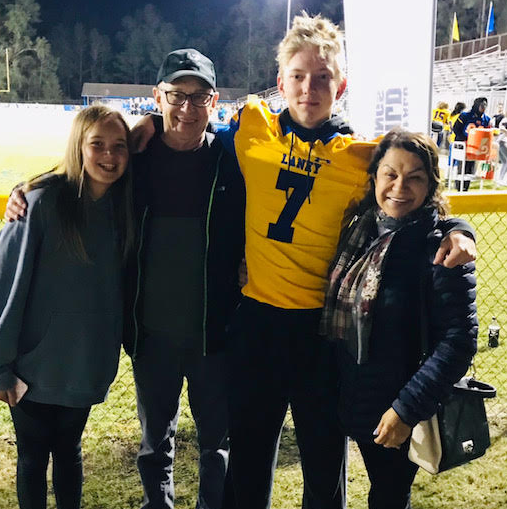 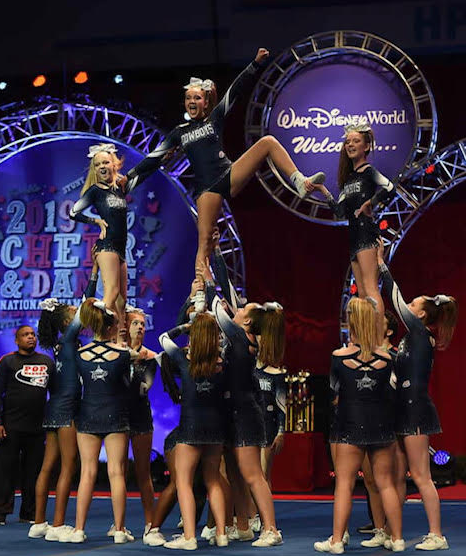 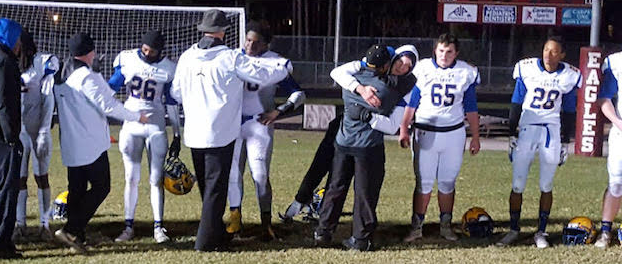 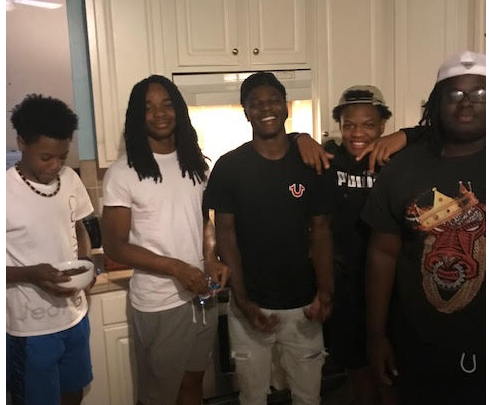 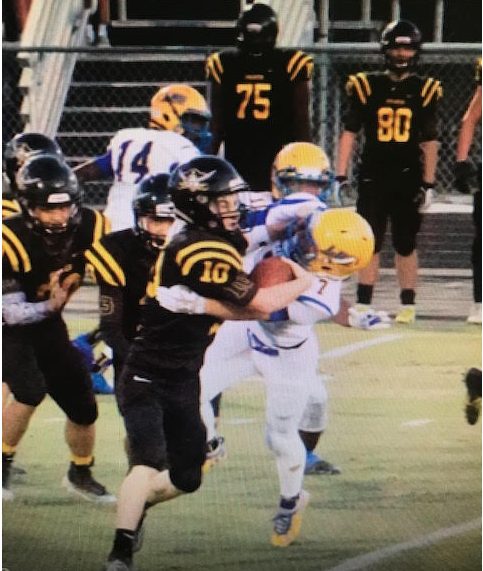 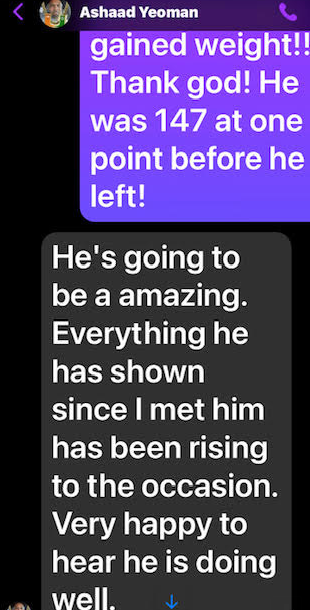 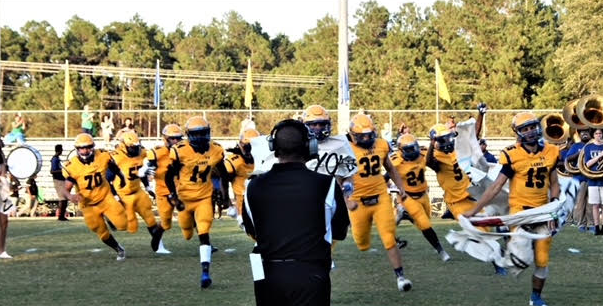 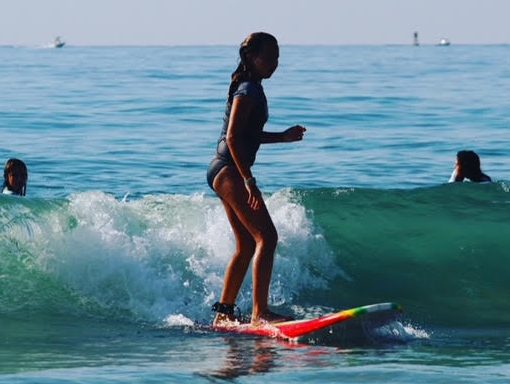 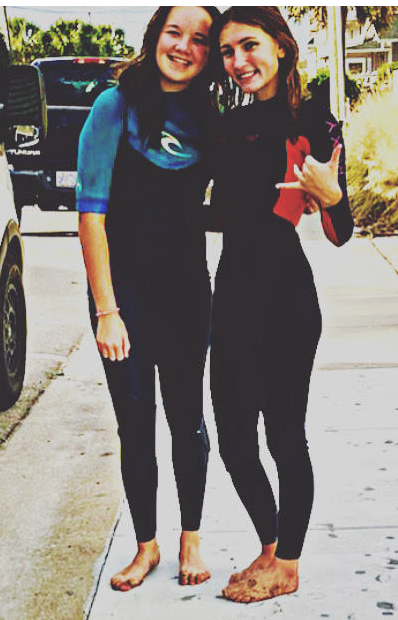 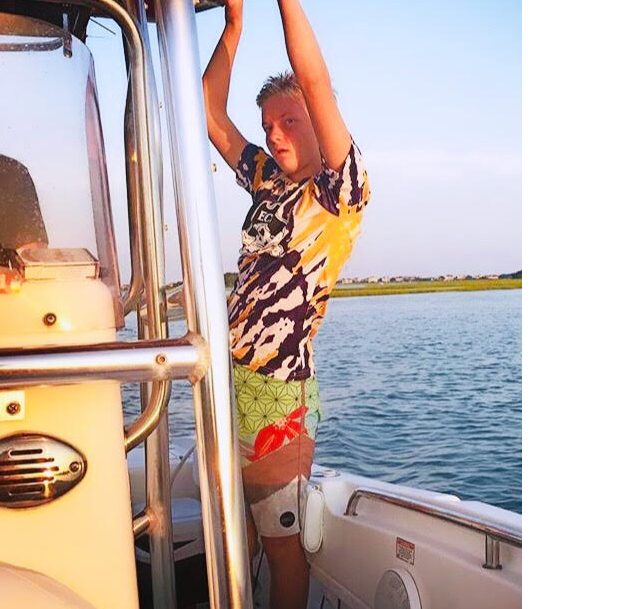 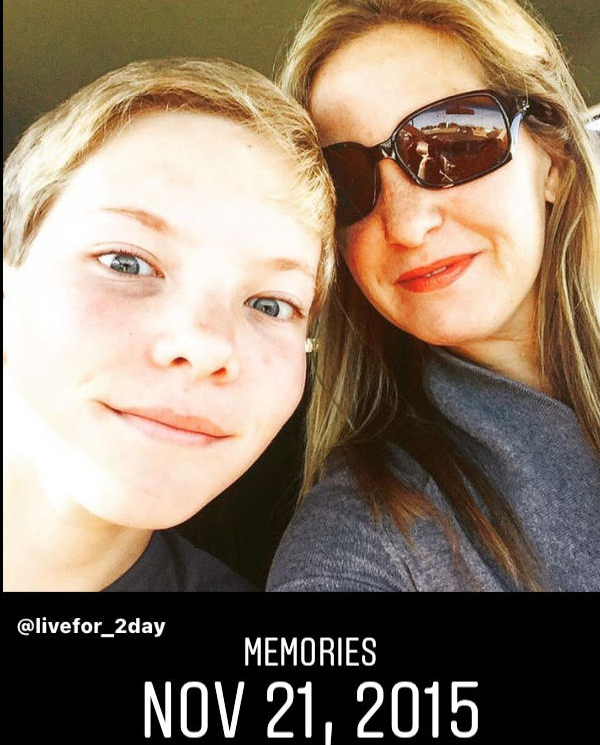 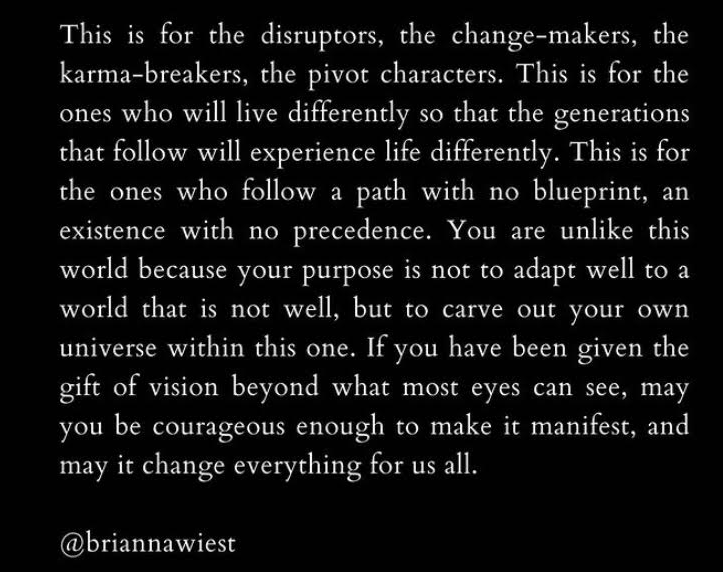 